Publicado en  el 24/11/2016 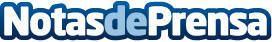 Los mejores lugares para visitar en ItaliaSon muchos los rincones de Italia que merecen una visita, así que en un único viaje resultará complicado conocerlos todos. Por eso, a continuación hay una selección de algunos de los lugares más bellos del paísDatos de contacto:Nota de prensa publicada en: https://www.notasdeprensa.es/los-mejores-lugares-para-visitar-en-italia Categorias: Internacional Viaje Moda Turismo http://www.notasdeprensa.es